“Rarytasy Stasia”W swoim małym pokoiku
Staś ma mnóstwo smakołyków:
serek wiejski, chleb sojowy,
słodki soczek truskawkowy.
Jest sałatka owocowa, 
i rolada kokosowa,
słodki deser sezamowy, 
wielki tort marcepanowy,
ostra pasta łososiowa,
galaretka brzoskwiniowa.
Są sardynki, zupa z suma,
ser podlaski i salami,
pyszny sernik z bakaliami,
sękacz, ciastka i ciasteczka,
miska pełna ananasów, 
Staś ma mnóstwo rarytasów.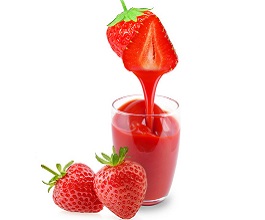 
A. Chrzanowska Skarby”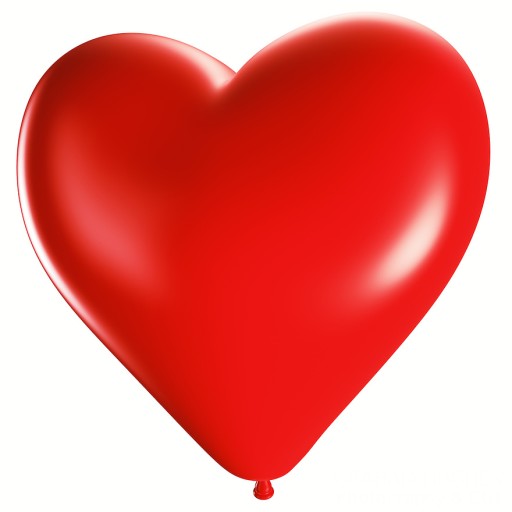 U Sabiny na stoliku
różnych skarbów jest bez liku:
spinka, kostka, dwa naparstki, 
smacznych pestek ze dwie garstki,
smok wawelski papierowy,
serce, słonik plastikowy,
serpentyna i sakiewka
i niebieska chorągiewka.A. Chrzanowska“Słówka”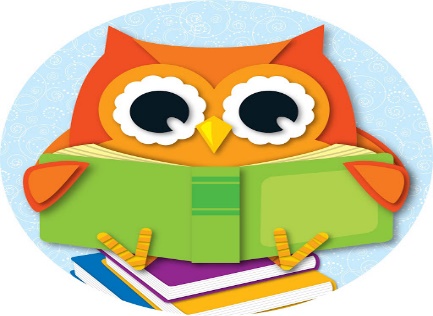 Zapytała mądra sówka
- Jak piszemy trudne słówka:
stół, klasówka, suwak, pustka, 
sum, truskawka, sokół, chustka? i pytała ciągle sówka:
Jak piszemy trudne słówka:
Sówka, pusty, mus i usta
i spódnica, i kapusta.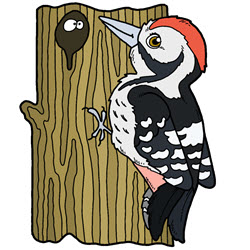 A. Chrzanowska

Dzięcioł”

Dzięcioł w lesie stuka : 
stuku, stuku, stuk. 
Tępi on szkodniki : stuku, stuku, stuk. 
Szuka ich pod korą :stuku, stuku, stuk. 
Szuka przez dzień cały : stuku, stuku, stuk.

J. Nowak